السيرة الذاتية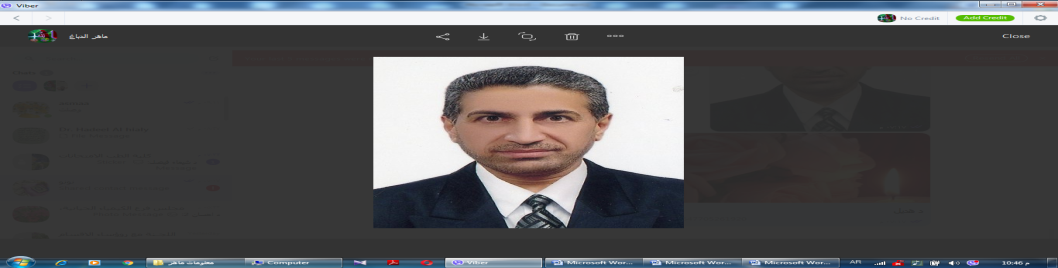 الاسم: ماهر عبد الستار إبراهيم الدباغالجنس: ذكرتاريخ الولادة: ٢٥/٢/١٩٦٩ مكان الميلاد: الموصلالحالة الاجتماعية: متزوجالجنسية: عراقيالعنوان الحالي: الموصل / حي القادسية الأولىفترة التدريب: تخرج من المدرسة الثانوية عام 1986 بنسبة 79.5٪ في الفرع العلمي.بكالوريوس علوم جامعة الموصل للعام الدراسي 1989-1990 بتقدير متوسط .ماجستير كيمياء حياتية/ كلية العلوم/ جامعة الموصل ، تموز 2013 / العراق / درجة 76.41٪مدرس مساعد بتاريخ ٦/١٠/٢٠١٣ / قسم الكيمياء الحياتية / كلية الطب / جامعة الموصل.المنصب الحالي وعنوان العمل: تدريسي محاضر في فرع الكيمياء الحياتية لكلية الطب / جامعة الموصل.المؤهل العلمي والشهادة: بكالوريوس. كلية العلوم ، جامعة الموصل 1990 / الموصل / العراقماجستير كيمياء حياتية / كلية العلوم/ جامعة الموصل/ تموز 2013 / العراقالبريد الإلكتروني: maibraim68@uomosul.edu.iqاللغات: اللغة الأم العربية والإنجليزية إجادة جيدة.تدريب احترافي: محاضر في المحاضرات النظرية والعملية الأساسية/ محاضر في التجارب والمختبرات الطبية العملية.مهارات الحاسوب: مهارة جيدة باستخدام نظام مايكروسوفت أوفيس/ مهارة جيدة باستخدام نظام Microsoft Excel.مهارة جيدة باستخدام نظام  PowerPoint/ استخدام وسائل الاتصال المختلفة عبر الإنترنت والبريد الإلكتروني.الشرف والتميز:2007: كتاب شكر واحد من عميد كلية الطب بالموصل.2008: كتاب شكر واحد من عميد كلية الطب بالموصل.2009: كتاب شكر واحد من عميد كلية الطب بالموصل.2010: ثلاثة كتب شكر من عميد كلية الطب بالموصل.2012: كتابان شكر من عميد كلية الطب بالموصل.2014: كتاب شكر واحد من عميد كلية العلوم بالموصل.2018: كتابان شكر من رئيس جامعة الموصل وعميد كلية الطب بالموصل.2019: كتاب شكر واحد من عميد كلية الطب بالموصل.2020: كتابان شكر من عميد كلية الطب بالموصل.2021: ثلاثة كتب شكر من رئيس جامعة الموصل وعميد كلية الطب بالموصل.المراجع :الأستاذ الدكتور أكرم احمد أستاذ و استشاري الباثولوجيا الكيميائيةAkramj1948@yahoo.comالأستاذ الدكتور رعد الحمداني أستاذ واستشاري الكيمياء الحيوية السريريةRaadhamdani56@yahoo.com